PROJECTPLAN GLB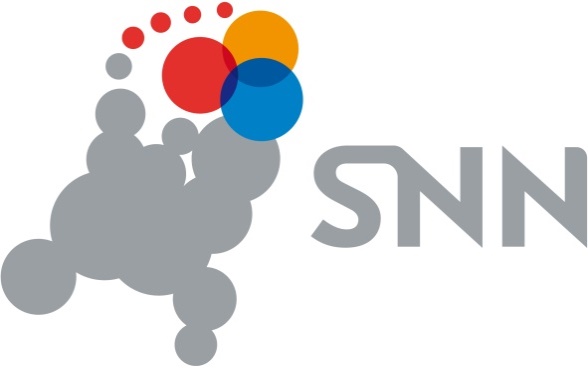 PROVINCIE DrentheEuropese Landbouwsubsidies 2023-2027 Niet-productieve investeringen op niet-landbouwbedrijvenHet projectplan moet een duidelijk beeld geven van het project waarvoor u subsidie aanvraagt. Om uw aanvraag goed te kunnen beoordelen, verzoeken wij u alle onderstaande vragen in uw projectplan te beantwoorden. De omvang van het projectplan dient beperkt te blijven.Naam van het project:Totale projectkosten:€ Startdatum:Einddatum:Beschrijving van het project in maximaal drie zinnen: (deze samenvatting kan worden gebruikt voor publicatiedoeleinden)AANVRAGER EN PROJECTPARTNERSBelang van deelname in het projectAan-bestedings-plichtig?Btw verreken-baar?Naam contactpersoon:Mailadres:Telefoonnummer:0.PROJECTSAMENVATTING1.PROJECTDEFINITIEPROJECTDEFINITIEa)Achtergrond, probleemanalyse en doelstelling van het projectAchtergrond, probleemanalyse en doelstelling van het projectb)Uitvoering van het projectUitvoering van het projectc)Beoogde resultaten van het projectBeoogde resultaten van het projectBeschrijving resultaatHoe wordt het resultaat getoetst/gemeten?d)PlankaartPlankaartVoeg een kaart toe met daarop aangegeven de locatie(s) waar welke maatregelen worden uitgevoerd. Indien deze locatie nog niet exact bekend is, een zoekgebied kaart voor de uit te voeren maatregelen. Voeg een kaart toe met daarop aangegeven de locatie(s) waar welke maatregelen worden uitgevoerd. Indien deze locatie nog niet exact bekend is, een zoekgebied kaart voor de uit te voeren maatregelen. 2.TOELICHTING OP BEGROTING EN FINANCIERINGIn artikel 5 van het openstellingsbesluit staan kosten vermeld die voor subsidie in aanmerking komen. Op basis van deze kostensoorten dient u de begroting op te stellen. Daarvoor is het format ‘Begroting en financiering’ beschikbaar gesteld (verplichte bijlage). Aanleveren van het format Begroting en financieringSpecificeer in het format ‘Begroting en financiering’ (Excel bestand) de begroting van te maken kosten en de financiering van uw project. Als een projectpartner aantoonbaar btw niet kan verrekenen, dan mag de btw meegenomen worden in de begrote kosten. Deze bijlage is een integraal onderdeel van het projectplan en dient als extra bijlage in het systeem geüpload te worden.Uit te voeren activiteiten en onderbouwing bijbehorende kostenBinnen het project worden diverse activiteiten uitgevoerd. In de begroting dient u aan te geven welke kosten hiermee gepaard gaan. De opgevoerde kosten moeten direct te relateren zijn aan de omschreven activiteiten. Om te kunnen bepalen of de kosten redelijk en marktconform zijn dient u een specificatie te geven van de hoogte van de kosten en aantallen die begroot zijn. Geef daarbij duidelijk aan hoe u tot die aantallen en kosten bent gekomen. De onderbouwing hiervan kan bijvoorbeeld door het aanleveren van een offerte, een gedetailleerde (onderliggende) begroting of een kostenraming (bijvoorbeeld SSK-raming).TIP: hoe beter uw toelichting op de begroting is, hoe kleiner de kans dat we u hier tijdens de subsidie-technische beoordeling vragen over hoeven te stellen.TOELICHTING OP WERKPAKKETTENWerkpakket 1:Totaal begrote kosten voor dit onderdeel: € Werkpakket 2: Totaal begrote kosten voor dit onderdeel: € Werkpakket 3: Totaal begrote kosten voor dit onderdeel: € Werkpakket 4: Totaal begrote kosten voor dit onderdeel: € Werkpakket 5:Totaal begrote kosten voor dit onderdeel: € Werkpakket 6:Totaal begrote kosten voor dit onderdeel: € Werkpakket 7:Totaal begrote kosten voor dit onderdeel: € 3.OVERIGE PROJECTGEGEVENSa)Verplichtingenb)Risicofactoren, afhankelijkheden en randvoorwaardenc)Investeringen die kunnen leiden tot negatieve omgevingseffectend)Beginselen van goed financieel beheere)Administratieve organisatie/interne beheersingf)OverigWat wilt u verder nog vermelden over uw project?4.SELECTIECRITERIAToelichting selectiecriteriaSelectiecriteria en de manier waarop punten worden toegekend zijn beschreven in artikel 10 en in de toelichting van het Openstellingsbesluit van de maatregel ‘Niet-productieve investeringen in watersystemen Drenthe 2024’. Het is van belang om op de vier verschillende selectiecriteria een goed onderbouwde toelichting te geven. De adviescommissie beoordeelt uw project op deze onderdelen en zal op basis van die beoordeling punten toekennen aan uw project. Er zijn maximaal 50 punten te verdienen. Een project moet minimaal 30 punten scoren. De projecten met de meeste punten komen als eerste in aanmerking voor subsidie.a)Effectiviteit (maximaal 5 punten / wegingsfactor 3)Bij dit criterium gaat het om het effect van de activiteit waarvoor subsidie wordt gevraagd. De effectiviteit van de activiteit is afhankelijk van de te bereiken, in artikel 4 gespecificeerde doelstellingen in de urgente gebieden, zoals weergegeven in de bijlagen bij deze openstelling. Bij de beoordeling van het effect wordt ook de hoogte van het gevraagde subsidiebedrag in ogenschouw genomen. Dit betekent echter niet dat aanvragen rekenkundig (effect gedeeld door subsidiebedrag) beoordeeld worden. Het effect blijft het leidende element..b)Kans op succes/haalbaarheid (maximaal 5 punten / wegingsfactor 2)Of een project haalbaar is, kan worden bepaald aan de hand van de kwaliteit van het projectplan en is mede afhankelijk van de concrete situatie/omstandigheden waar het project plaats zal vinden. Er wordt in samenhang gekeken naar de volgende aspecten:De in het plan opgenomen vereiste kwaliteit (deskundigheid, ervaring) van de projectleider
Hoe realistisch is het plan (mate waarin het project al is voorbereid – bijvoorbeeld grond reeds is verworven en natschade is geregeld/snel in uitvoering kan worden genomen)?Zijn relevante partijen in voldoende mate bij de uitvoering van het plan betrokken/is voldoende aannemelijk dat rechthebbenden mee zullen werken?Zijn de relevante partijen bij de investering betrokken? 
Kent het project een realistische planning, opzet en begroting? 
c)Efficiëntie (maximaal 5 punten / wegingsfactor 3)Bij dit criterium wordt beoordeeld of de input (geld, kennis, kunde en overige middelen) efficiënt wordt ingezet om de gewenste output te realiseren. Daarbij wordt bezien of de opgevoerde kosten passend zijn (worden de resultaten met de juiste middelen gehaald?) en wordt bezien of binnen het project op een goede manier gebruik gemaakt wordt van reeds bestaande kennis en kunde.d)Urgentie (maximaal 5 punten / wegingsfactor 2)Bij dit criterium gaat het om de vraag in hoeverre de opgave(n) die aangepakt worden geïdentificeerd zijn als opgaven die noodzakelijk aangepakt dienen te worden en op welke termijn die aanpak noodzakelijk is. De meest urgente gebieden in Drenthe zijn opgenomen in de bijlagen van het openstellingsbesluit van de maatregel ‘Niet-productieve investeringen in watersystemen Drenthe 2024’. Daarnaast wordt urgentie beoordeeld op basis van de termijn die door de Europese Commissie is gesteld realisatie van KRW-doelen (eind 2027). Het klimaat robuust maken van het watersysteem en het vergroten van de waterbeschikbaarheid heeft in de genoemde gebieden urgentie door te toenemende weersextremen (droogte en wateroverlast) en de gevolgen daarvan voor het regionale watersysteem en de landbouw en andere functies.functies.5.BIJLAGESUw aanvraag moet compleet ingediend worden, dat betekent dat er een aantal bijlages toegevoegd moeten worden. Hierna volgt een lijst zodat u kunt controleren of u alle van toepassing zijnde bijlages heeft verzameld.Projectplan conform format SNNBegroting en financiering conform format SNNSamenwerkingsovereenkomst (indien er sprake is van een samenwerkingsverband)Verklaring geen financiële moeilijkheden (voor elke projectpartner die een onderneming is)MKB-verklaring, inclusief een juridische organisatiestructuur (voor elke projectpartner die een onderneming is)  https://www.rvo.nl/onderwerpen/subsidiespelregels/ezk/mkb-toets Beslissing op andere subsidies (indien van toepassing)Btw-verklaring (op te vragen bij de Belastingdienst; alleen noodzakelijk voor de projectpartner die niet btw-plichtig is en de btw niet kan verrekenen dan wel compenseren via de Belastingdienst en daardoor de subsidiabele kosten inclusief btw begroot)IKS goedkeuring (indien van toepassing)